开封市地方标准DB4102/T 002—XXXX代替 DB4102/T 002-2020黄河鲤池塘养殖技术规范XXXX - XX - XX发布XXXX - XX - XX实施开封市市场监督管理局  发布目次前言	II1  范围	12  规范性引用文件	13  术语和定义	14  养殖场环境条件	14.1  地点选择	14.2  水质要求	14.3  设备配置	15  鱼种养殖	15.1  池塘准备	25.2  鱼苗选择	25.3  鱼苗运输	25.4  鱼苗消毒	25.5  鱼苗入池	25.6  放养密度	25.7  日常管理	26  成鱼养殖	36.1  池塘准备	36.2  鱼种选择	36.3  鱼种检疫	36.4  鱼种处理	36.5  放养密度	36.6  日常管理	37  出塘准备	48  尾水排放	49  质量要求	49.1  感官基本要求	49.2  安全指标要求	4附录A（资料性）  鲤鱼配合饲料日投饲率表	5附录B（规范性）  养殖池塘尾水污染物排放限值	6附录C（规范性）  感官要求	7附录D（规范性）  安全指标要求	8参考文献	9前言本标准按照GB/T 1.1—2020 《标准化工作导则 第1部分：标准化文件的结构和起草规则》的规定起草。本标准代替DB4102/T 002—2020 《开封黄河鲤池塘养殖技术规范》，与DB4102/T 002—2020 相比，除编辑性修改外主要技术变化如下：——修改了标准名称；——删除引用标准“GB/T 22213 水产养殖术语”；——引用标准“GB/T 36782 鲤鱼配合饲料”替代“GB/T 36205 鲤配合饲料”；——引用文件“《中华人民共和国兽药典（2020年版）》”替代“《中华人民共和国兽药典》（2015年版）”；——修改了“4.3 设备配置”中增氧机的要求；——修改了“5.1.1 池塘选择”中池塘面积的要求；——增加了条款“5.4 鱼苗消毒”；——修改了“6.6.1.1 饵料选择”中的引用标准；——修改了“6.6.3.2 治疗方法”中的引用标准；——修改了“8 尾水排放”的要求；——增加了附录B“养殖池塘尾水污染物排放限值”。本标准由开封市水产技术推广站提出。本标准由开封市农业农村局归口。本标准起草单位：开封市水产技术推广站、开封市产品质量检验检测中心。本标准主要起草人：郭鹏飞、豆志培、吴佳颖、潘丙琦、韩雪梅、陈体能、赵素阁、翁姗、崔君、周晓浦、寇光辉、赵亚男。本标准于2020年7月首次发布，本次为第一次修订。范围本标准规定了开封黄河鲤的池塘养殖环境、鱼种及成鱼养殖技术。本标准适用于开封黄河鲤池塘养殖。规范性引用文件GB 11607  渔业水质标准GB/T 36782  鲤鱼配合饲料NY 5051  无公害食品 淡水养殖用水水质NY 5072  无公害食品 渔用配合饲料安全限量NY 5073  无公害食品 水产品中有毒有害物质限量NY/T 5281  无公害食品 鲤鱼养殖技术规范SC/T 1008  淡水鱼苗种池塘常规培育技术规范SC/T 1017  池塘养鱼验收规则SC/T 1081  黄河鲤养殖技术规范SC/T 9101  淡水池塘养殖水排放要求术语和定义养殖场环境条件地点选择交通便利，地形良好，容易施工，进排水系统完备。水质、土壤、电、水文条件良好。水质要求应符合GB 11607 和NY 5051 的规定。设备配置每口塘配备1 台投饵机，1 台涌浪机，每3×0.0667 hm2水面配备1.5 kw的增氧机1 台～2 台，配备应急发电设备，渔网、鱼篓等渔用工具，加装废水处理装置。鱼种养殖池塘准备池塘选择池塘面积以0.0667 hm2～0.333 hm2为宜，水深1.5 m～2.5 m。池形整齐、池底平坦、淤泥量适中，无杂草，堤埂坚实不渗漏。池塘消毒严格按照SC/T 1008 的要求执行。鱼苗选择选择有苗种生产许可证的良（原）种场生产的良（原）种鱼苗。应符合SC/T 1081 的规定，规格整齐。鱼苗运输鱼苗运输应水质清洁、溶氧量高，不受任何污染，水温控制在15 ℃左右，高温时需采用降温措施。鱼苗消毒放养前鱼苗应进行消毒，消毒方法按照NY/T 5281 的规定执行。鱼苗入池鱼苗放养选择合适的时间，容器水温与池塘水温之差不超过3 ℃，放苗时将盛鱼苗的容器倾斜于水中，鱼苗自行游入池中。放养密度放养密度为2 万尾/0.0667 hm²～5 万尾/0.0667 hm²。具体的放养数量可根据培育池条件，饵料、肥料的质量，饲养技术水平等有所变化。日常管理投饲管理适合投喂时，用投饵机投喂适口全价颗粒饲料，投饲率3 %～5 %，每天3 次～4 次。水质管理每周检测水质，10 d左右用消毒剂进行消毒，每次加注30 cm新水，用3 %～5 %的益生菌调节水质。养殖期间水质应符合GB 11607 及NY 5051 的规定。池塘管理坚持早晚巡塘，及时观察鱼种的活动情况和水色变化情况，及时清除池中杂物。做好记录做好养殖日志记录，详细记录天气、投喂次数和投喂量、增氧机开停时间、用药、调水情况等。鱼病防治鱼苗放养前应做好检验、消毒；饲养过程中应注意环境的清洁、卫生；拉网操作要避免鱼体受伤。成鱼养殖池塘准备池塘选择池塘面积以0.667 hm2为宜，水深1.5 m～2.5 m。池形整齐、池底平坦、淤泥量适中，无杂草，堤梗坚实不渗漏。池塘消毒严格按照SC/T 1008 的标准实施。鱼种选择选择有苗种生产许可证的良（原）种场生产的种苗。应符合SC/T 1008 的规定。鱼种要体质健壮、规格整齐。鱼种检疫按照SC/T 1081 的规定执行。鱼种处理放养前鱼种均用2 %～3 %的食盐水浸泡10 min～20 min。放养密度放养密度为2000 尾/0.0667 hm2～2500 尾/0.0667 hm2为宜，尾重25 g～50 g，同时每0.0667 hm2搭配鲢鳙300 尾，搭配比例3:1。日常管理投饲管理饵料选择根据鱼种体长及生长状况换用不同直径的颗粒饲料，饲料选择应符合GB/T 36782 和NY 5072 的规定。投喂原则投喂原则为“四定”，即定时、定点、定质、定量。每日投喂3 次，时间分别为7:30～8:30、11:30～12:30、16:00～17:00，投喂量=全塘吃食鱼体重×投饵率（%）。并根据季节、天气、水色、鱼的进食情况等调整投喂量。投饲率见附录 A。水质管理早晚巡塘，白天及时开启涌浪机，保证池塘水质优良，鱼正常摄食，夜间及时开启增氧机，每周检测水质，养殖期间水质应符合GB 11607 及NY 5051。当pH值在7以下或8.5以上时，可全池泼洒微生态制剂，将pH值调至7.0～8.5。病害防治预防措施坚持“生态防病为主、防重于治”的原则，定期使用消毒剂对池塘进行消毒，使用微生态制剂调节水质。生产工具使用前和使用后应在阳光下暴晒，也可以用4 %食盐水浸泡30 min进行消毒。治疗方法坚持高效、无毒、无残留原则，发现鱼病及时诊断治疗，对症下药，建立药物使用记录，严禁使用违禁药品。常见鱼病的药物治疗按NY/T 5281 的规定执行，药物选择严格按照《中华人民共和国兽药典（2020年版）》和《兽药质量标准（2017年版）》的规定执行。出塘准备成鱼上市应符合SC/T 1017 的规定。尾水排放养殖池塘尾水排入重点保护水域的，执行一级标准限值；排入一般水域的，执行二级标准限值。污染物排放限值应符合附录 B。此外，化学需氧量、生化需氧量、锌、铜的排放应符合SC/T 9101 的规定。质量要求感官基本要求感官要求见附录 C。安全指标要求按NY 5073 的规定执行，应符合附录 D。
（资料性）
鲤鱼配合饲料日投饲率表鲤鱼配合饲料日投饲率表见表 A.1表 A.1 鲤鱼配合饲料日投饲率表          单位为百分率（%）
（规范性）
养殖池塘尾水污染物排放限值养殖池塘尾水污染物排放限值见表 B.1表 B.1 养殖池塘尾水污染物排放限值
（规范性）
感官要求感官要求见表 C.1表 C.1 感官要求
（规范性）
安全指标要求安全指标要求见表 D.1表 D.1 安全指标要求参考文献[1]《中华人民共和国兽药典（2020年版）》[2]《兽药质量标准（2017年版）》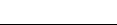 ICS  01.040.65CCS  B 524102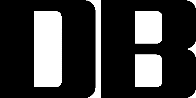 体重（g）体重（g）50～100100～200200～300300～400400～600600～700700～900温度℃152.01.51.41.00.90.60.2温度℃182.61.81.71.41.20.90.3温度℃203.02.42.01.51.41.00.5温度℃223.43.02.71.71.61.10.6温度℃243.93.63.82.22.01.40.8温度℃264.54.23.32.62.52.01.2温度℃28～305.24.83.83.03.02.31.4注：表中数值为日投饲量占鱼体重的百分比注：表中数值为日投饲量占鱼体重的百分比注：表中数值为日投饲量占鱼体重的百分比注：表中数值为日投饲量占鱼体重的百分比注：表中数值为日投饲量占鱼体重的百分比注：表中数值为日投饲量占鱼体重的百分比注：表中数值为日投饲量占鱼体重的百分比注：表中数值为日投饲量占鱼体重的百分比注：表中数值为日投饲量占鱼体重的百分比序号项目一级标准二级标准1悬浮物，mg/L45902pH6.0～9.06.0～9.03高锰酸盐指数，mg/L15254总氮（以N计），mg/L3.05.05总磷（以P计），mg/L0.51.0项目项目指标外观形态形态正常，无畸形外观体表具有正常的体色和光泽，鳞片完整紧密，不易脱落，无病灶外观鳃鳃丝鲜红，粘液透明，无异味外观眼球眼球饱满，角膜清晰气味气味具有鲜鱼固有的腥气味，无异味组织组织肌肉紧密，有弹性水煮试验水煮试验具有淡水鱼特有的鲜味和口感，无异味项目指标无机砷，mg/kg≤0.1甲基汞，mg/kg≤0.5铅（Pb），mg/kg≤0.5镉（Cd），mg/kg≤0.1铜（Cu），mg/kg≤50氟（F），mg/kg≤2.0